	Тел./факс (85557) 7-67-10, Bht.Elb@tatar.ru сайт: www. городелабуга.рфР Е Ш Е Н И Е                                  с. Бехтерево                                        КАРАР№ 122			            	                                       «19» апреля 2024 г.О внесении изменений в решение Совета Бехтеревского сельского поселения от 26.10.2023 г. №103 «Об утверждении Положения о муниципальной службе в Бехтеревском сельском поселении Елабужского муниципального района»В соответствии с Федеральным законом от 02.03.2007 №25-ФЗ «О муниципальной службе в Российской Федерации», Кодексом Республики Татарстан о муниципальной службе от 25.06.2013 №50-ЗРТ, Уставом Бехтеревского сельского поселения Елабужского муниципального района, Совет Бехтеревского сельского поселения Елабужского муниципального районаРЕШИЛ:1. Внести в Положение о муниципальной службе в Бехтеревском сельском поселении Елабужского муниципального района, утвержденное решением Совета Бехтеревского сельского поселения от 26.10.2023 №103, следующие изменения:1.1.  Часть 1 статьи 14 дополнить пунктом 12 следующего содержания:«12) сообщать в письменной форме представителю нанимателя (работодателю) о ставших ему известными изменениях сведений, содержащихся в анкете, предусмотренной статьей 20.1 настоящего Положения, за исключением сведений, изменение которых произошло по решению представителя нанимателя (работодателя) (далее - сведения, содержащиеся в анкете)."».	1.2. Пункт 8 части 1 статьи 15 изложить в следующей редакции:«8) представления при поступлении на муниципальную службу и (или) в период ее прохождения подложных документов и (или) заведомо ложных сведений, подтверждающих соблюдение ограничений, запретов и требований, нарушение которых препятствует замещению должности муниципальной службы, либо непредставления документов и (или) сведений, свидетельствующих о несоблюдении ограничений, запретов и требований, нарушение которых препятствует замещению должности муниципальной службы;"».1.3. Дополнить статьей 20.1 в следующей редакции:«Статья 20.1. Представление анкеты, сообщение об изменении сведений, содержащихся в анкете, и проверка таких сведений.  1. Гражданин при поступлении на муниципальную службу представляет анкету.2. Муниципальный служащий сообщает в письменной форме представителю нанимателя (работодателю) о ставших ему известными изменениях сведений, содержащихся в анкете.3. Форма анкеты, в том числе перечень включаемых в нее сведений, порядок и сроки их актуализации устанавливаются Президентом Российской Федерации.4. Сведения, содержащиеся в анкете, могут быть проверены по решению представителя нанимателя (работодателя) или уполномоченного им лица. Проверка сведений, содержащихся в анкете, осуществляется кадровой службой муниципального органа путем направления в органы публичной власти и организации, обладающие соответствующей информацией, запросов в письменной форме, в том числе посредством государственных информационных систем. Органы публичной власти и организации, обладающие соответствующей информацией, обязаны предоставить запрашиваемую информацию не позднее одного месяца со дня получения указанного запроса.».1.4. В статье 21:1) Пункт 2 части 3 изложить в следующей редакции:«2) анкету, предусмотренную статьей 20.1 настоящего Положения;».2) Часть 4 изложить в следующей редакции:«4. Сведения (за исключением сведений, содержащихся в анкете), представленные в соответствии с Федеральным законом «О муниципальной службе в Российской Федерации» и Кодексом Республики Татарстан о муниципальной службе гражданином при поступлении на муниципальную службу, могут подвергаться проверке в установленном федеральными законами порядке. В отдельных муниципальных образованиях федеральными законами могут устанавливаться дополнительные требования к проверке сведений, представляемых гражданином при поступлении на муниципальную службу.»;1.5. В статье 36:1) Пункт 11  изложить в следующей редакции:«11) организацию и проведение проверок представляемых гражданином сведений при поступлении на муниципальную службу и в период ее прохождения муниципальным служащим;";2) дополнить пунктом 11.1 в следующей редакции: «11.1. Оформление допуска установленной формы к сведениям, составляющим государственную тайну.».2.Настоящее решение подлежит официальному опубликованию.3.Контроль за исполнением настоящего решения оставляю за собой. Председатель	Н.В. КусаевСОВЕТ БЕХТЕРЕВСКОГО СЕЛЬСКОГО ПОСЕЛЕНИЯ ЕЛАБУЖСКОГО МУНИЦИПАЛЬНОГО РАЙОНАРЕСПУБЛИКИ ТАТАРСТАНулица Гусева, дом 8, с.Бехтерево, Елабужский район, 423638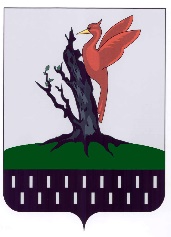 ТАТАРСТАН РЕСПУБЛИКАСЫАЛАБУГА МУНИЦИПАЛЬ РАЙОНЫ  БЕХТЕРЕВ АВЫЛ ЖИРЛЕГЕ СОВЕТЫГусев ур., 8нчы йорт, Бехтерево авылыАлабуга районы, 423638